OhjelmistotuotantoRetro-Tetris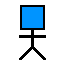 Ohjelmistotuotanto
 
Retro-TetrisKirjoittaja(t): 	Annie Kestilä		Risto Heiskanen		Tuuli Mäenpää		Lauri Hepo-oja		Kseniia Kovtyhka		Joel Aakko		Tommi KoivikkoVersio: v0.3Päivämäärä: 31.03.2013Sisällysluettelo1	Käyttöliittymä ....................................................................................................... 32	Tekniset vaatimukset ............................................................................................. 33	Ominaisuuslista ..................................................................................................... 3Käyttöliittymä (User interface)Ohjelman tilasiirtymäkavio on esitetty kuvassa 1-1. Yksi tila vastaa aina yhtä ohjelman näyttötilaa.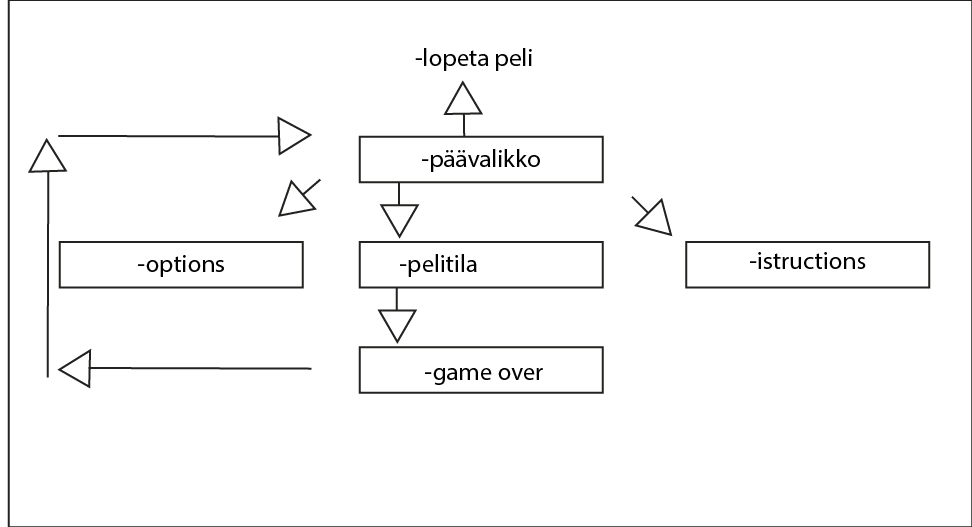 Kuva 1-1. Ohjelman tilasiirtymäkaavio.Miten tilasiirtymät tehdään (Painonapeilla, taimerilla, näyttöä taputtamalla, ymt.) ?Tilojen välillä siirrytään valikkoja klikkailemalla Pelitilasta siirrytään game over –tilaan kun peli päättyy ja siellä viivytään hetki ennen kuin siirrytään takaisin päävalikkoonTekniset vaatimukset (Technical requirements)Mille alustalle ohjelma toteutetaan (PC, konsolit, kännykkä, tms.) ?Windows Phone v7.5Onko ohjelmassa moninkäyttöominaisuus? Millainen (verkko, sms, yms.) ?Toistaiseksi ei.Mitä versioita ohjelmasta tehdään ?v0.3Mitä ovat ohjelman laitevaatimukset (grafiikka, ääni, prosessori, levytila, ohjaimet, yms.) ?2D sovellus Windows Phone v7.5 käyttöjärjestelmälle.Ominaisuuslista (Feature lista)Seuraavassa on listattu ohjelman ominaisuudet:Kuvan 1-1 mukainen ohjelman perusrunko on toteutettu pinoon perustuvan tilakoneen avulla. (Versio 0.3)Kosketusnäytön toiminnot (Versio 0.2)Päävalikon toiminnotPelitila: taustakuva + terminoes (Versio 0.1)Seuraavan sprintin (Sprint = Pyrähdys) aikana toteutettavat ominaisuudet:Kosketusnäyttö: Pelitilan toiminnotPelilogiikka: AlustavapohjaPäävalikko: Napit ja taustaMyöhemmissä sprinteissä toteutettavia ominaisuuksia:Hold-ominaisuus.Instructions animaatiot.Credits.